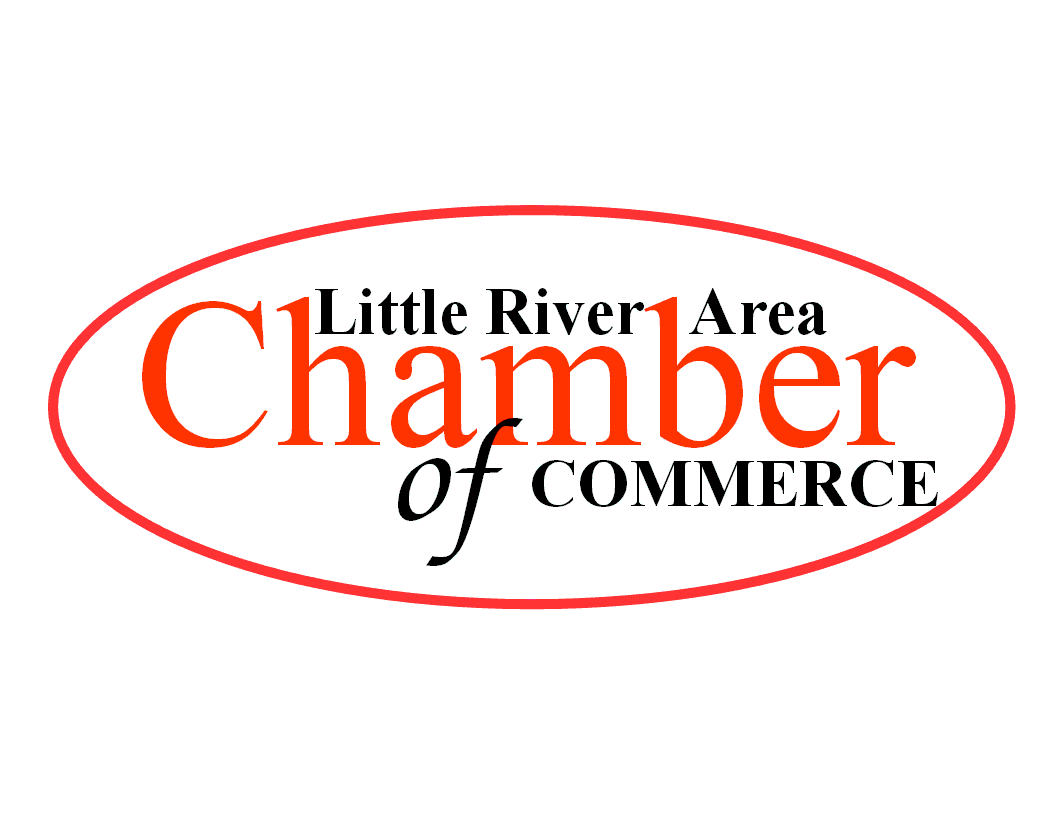 P.O. Box 193 Little River, KS 67457        620-897-5202www.littleriver-ks-chamber.org            chamber@lrmutual.comINDIVIDUAL Membership Name:__________________________________________Address:_______________________________________City:___________________________________________State:__________________________________________Zip Code:_______________________________________Email Address:__________________________________Telephone:______________________________________Business MembershipName:__________________________________________Address:_______________________________________City:___________________________________________State:__________________________________________Zip Code:_______________________________________Email Address_________________________________Telephone:_____________________________________The mission of the Little River Chamber is to market and strengthen our businesses while enhancing the quality of life in Little River and the surrounding area. Annual Membership Dues:    Individual/ Civic Organizations/Non Profit $50.00				        Business $80.00